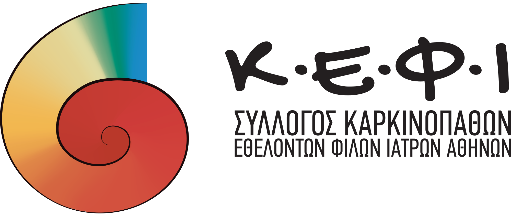 ΔΕΛΤΙΟ ΤΥΠΟΥΕΚΔΗΛΩΣΗ ΕΝΗΜΕΡΩΣΗΣ ΚΟΙΝΟΥ Κ.Ε.Φ.Ι.«Αντικαπνιστική Εκστρατεία & Καρκίνος του Πνεύμονα»Παρασκευή 31 Μαΐου 2019, Κτήριο Κωστή Παλαμά (Ακαδημίας 48 & Σίνα)Ο Σύλλογος Καρκινοπαθών, Εθελοντών, Φίλων, Ιατρών Αθηνών (Κ.Ε.Φ.Ι.) συνεχίζει και εφέτος το πρόγραμμα τακτικής ενημέρωσης Κοινού, ασθενών και φροντιστών, για θέματα που αφορούν την πρόληψη και τη διαχείριση του Καρκίνου.Με αφορμή τον εορτασμό της Παγκόσμιας Ημέρας κατά του Καπνίσματος, το οποίο είναι σημαντικός παράγοντας κινδύνου και αύξησης των κρουσμάτων του Καρκίνου του Πνεύμονα, διοργανώνει Ημερίδα ενημέρωσης με ελεύθερη είσοδο και θέμα: «Αντικαπνιστική εκστρατεία και Καρκίνος του Πνεύμονα».Η Ημερίδα θα πραγματοποιηθεί στις 31 Μαΐου 2019, στο Κτήριο Κωστή Παλαμά (Ακαδημίας 48 και Σίνα) και θα διαρκέσει από τις 17.30 ως τις 20.00.Προσωπικότητες από το χώρο της Ογκολογίας θα ενημερώσουν το Κοινό, σε απλή και κατανοητή γλώσσα, για τα νέα δεδομένα και θα απαντήσουν σε ερωτήσεις των παρευρισκόμενων.Χαιρετισμούς θα απευθύνουν η Πρόεδρος του Κ.Ε.Φ.Ι. Αθηνών και μέλος του Δ.Σ. της ΕΛΛ.Ο.Κ, Ζωή Γραμματόγλου καθώς και η Πρόεδρος Δ.Σ. Ελληνικής Ομοσπονδίας Καρκίνου – ΕΛΛ.Ο.Κ. &                                                                Αντιπρόεδρος της ECPC, European Cancer Patient Coalition, Καίτη Αποστολίδου.Το πρόγραμμα με τις εισηγήσεις των ομιλητών έχει ως ακολούθως:17:30-18:00 // Εγγραφές- ΧαιρετισμοίΠΡΟΕΔΡΕΙΟ: Πολίτης Γεώργιος, πρώην Συντονιστής - Διευθυντής Πνευμονολογικής Κλινικής Νοσοκομείο ΑΟΝΑ "ΑΓΙΟΣ ΣΑΒΒΑΣ"Βίκυ Λοϊζου, Πολιτικός Επιστήμονας, ειδική σε θέματα στρατηγικού σχεδιασμού και μεταρρυθμίσεωνΣΧΟΛΙΑΣΤΡΙΑ: Μπισιρτζόγλου Δανάη,  MD, PhD, Πνευμονολόγος - Εντατικολόγος, Διευθύντρια, Πνευμονολογική Κλινική, Γ.Α.Ν.Α. "ο Άγιος Σάββας"    18:00-18:15 // Βιωματικό Ασθενών:Ευάγγελος Φραγκάκης, MD Γενικός χειρουργόςStefania Vallone, President LuCE (Lung Cance Europe)18:15-18:30 // Ειρήνη Κουτελά, M.Sc., Σύμβουλος Ψυχικής Υγείας & Ψυχοθεραπεύτρια«Τί μας οδηγεί στο κάπνισμα; Γιατί μας δυσκολεύει η διακοπή του;»18:30-18:45 // Αθανάσιος Ζέτος, Πνευμονολόγος, Επιμελητής Α', Πνευμονολογικό Τμήμα Νοσοκομείου ΑΟΝΑ "ΑΓΙΟΣ ΣΑΒΒΑΣ"«Βλαβερές συνέπειες του καπνίσματος και καρκίνος πνεύμονα »18:45-19:00// Άννα Εφραιμίδου, τ. Αναπληρώτρια Καθηγήτρια Ογκολογίας Mount Sinai School Medicine Ν.Υ U.S.A «Οι βλάβες που προκαλεί το παθητικό κάπνισμα. Οφέλη της δημόσιας υγείας από την εφαρμογή του αντικαπνιστικού νόμου»Ερωτήσεις/ Συζήτηση -Διάλειμμα (15 λεπτών)ΠΡΟΕΔΡΕΙΟ: Ιωάννης Καραϊτιανός, Αμ. Επίκ. Καθηγητής Χειρουργικής Πανεπιστημίου Αθηνών Συντονιστής Διευθυντής Ογκολογικής Χειρουργικής Κλινικής και Πρόεδρος Επιστημονικού Συμβουλίου Αντικαρκινικού Νοσοκομείου "Αγ. Σάββας", Πρόεδρος Ελληνικής Εταιρείας Χειρουργικής Ογκολογίας                        Γεράσιμος Αραβαντινός, Παθολόγος-Ογκολόγος Διδάκτωρ Πανεπιστημίου Αθηνών Συντ.Διευθυντής- Β' Παθολογικής-Ογκολογικής Κλινικής Νοσοκομείο "ΑΓΙΟΙ ΑΝΑΡΓΥΡΟΙ", Κηφισιά19:15-19:30 // Βασιλική Πέττα, Πνευμονολόγος, Επιμελήτρια Β' ΕΣΥ. Διδάκτωρ Ιατρικής Σχολής Πανεπιστημίου Αθηνών. Γ.Α.Ο.Ν.Α. "Αγ.Σάββας" «Εναλλακτικοί τρόποι διακοπής καπνίσματος και βλαβερές συνέπειες (ηλεκτρονικό τσιγάρο, άτμισμα)»19:30-19:45 //Ελένη Γαλάνη, Παθολόγος - Ογκολόγος, Διδάκτωρ Πανεπιστημίου Αθηνών, Senior Clinical Fellow, Guy's and St Thomas Hospital, London, UK«Ο ρόλος της ανοσοθεραπείας και των βιοδεικτών στον καρκίνο πνεύμονα»19:45-20:00 // Ιωάννης Γεωργακόπουλος, MD, PhD, Ακτινοθεραπευτής Ογκολόγος, 401 ΓΣΝΑ «Ο ρόλος της ακτινοθεραπείας στον καρκίνο του πνεύμονα»20:00-20:30// Ερωτήσεις- Συζήτηση με το κοινό.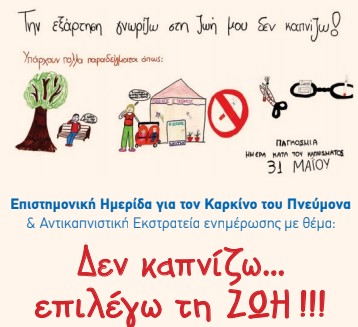 